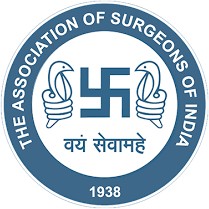 NOMINATION FORMASI LIFETIME ACHIEVEMENT AWARD 2020We propose Dr.(Membership No…………………) for the ASI LIFETIME ACHIEVEMENT AWARD 2020Name of PROPOSER:ASI Membership Number:Signature:Email:Mobile:Date:Name of SECONDER:ASI Membership Number:Signature:Email:Mobile:Date: